Direkcija JP, Fadila Kurtagića 1, Kladanj		         - 1321600311487057 NLB bankaŠG »Konjuh«, Patriotske lige bb, Kladanj		ŠG »Sprečko«, Oslobođenja 13, Živinice		ŠG »Majevičko«, Majevička br 20, Srebrenik		ŠG »Vlaseničko«, Turalići, Kladanj			Društvo upisano u registar Kantonalnog suda Tuzla broj: UI-1525/02. Porezni identifikacioni broj društva 209129520001 	DATUM : 24.06.2021 god.BROJ PROTOKOLA: 6650/21Predmet : Izmjena tenderske dokumentacije za nabavku usluga Primicanje ŠDS, odjel 81 Gornja Drinjača  , ŠG KonjuhDio teksta iz poziva za dostavljanje ponuda za nabavku navedenih usluga mijenja se tako da se briše tačka 3. Iz dijela tenderske dokumentacije III-SADRŽAJ PONUDE :„Upotrebna dozvola sredstava za rad izdata od akreditovanog instituta (za motorne pile i   traktore koji su navedeni u specifikaciji sredstava za rad (original ili kopija ovjerena od strane nadležne unstitucije).“S obzirom da se radi o primicanju ŠDS,ponuđači nisu u obavezi dostaviti dokumente koji se odnose na dokazivanje posjedovanja ovih sredstava za rad.Sve ostale pojedinosti iz tenderske dokumentacije kao i datum otvaranja ponuda ostaju nepromijenjeni. v.d. Direktor_______________________ Selimbašić Senad dipl.ing.šum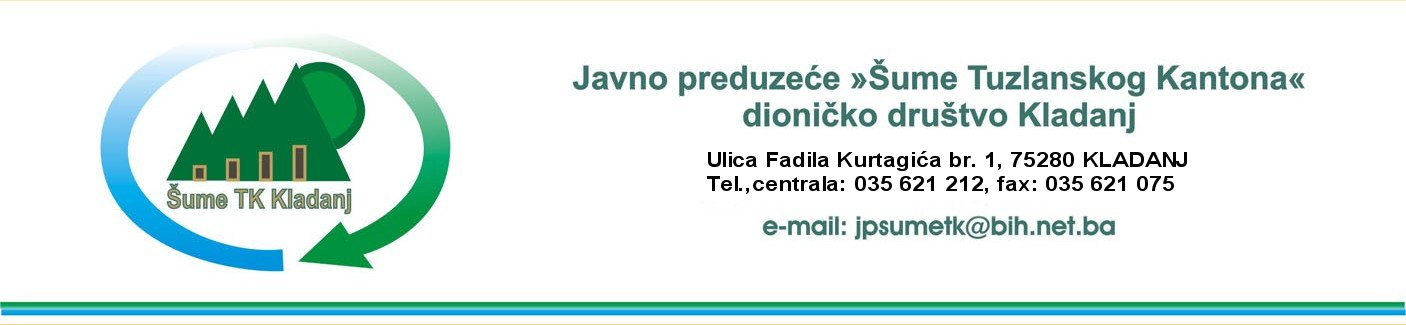 